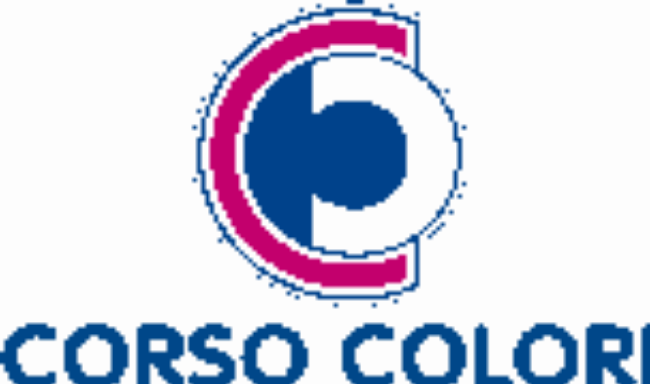 Spett.le ASNAT 
Via 2 Giugno 33/133050 Terzo d’ Aquileia -UDTorviscosa, 08.05..2018Gentilissimi Signori siamo ormai prossimi all’avvicinarsi della bella stagione e speriamo di fare cosa gradita, proponendo a prezzi promozionali a Voi riservati , da febbraio a settembre 2018, tutti i prodotti che vi saranno necessari per la manutenzione e la cura della vostra imbarcazione. In dettaglio le scontistiche  che verranno applicate ai Vs. soci :FNI  Accessoristica  		sc.30%  su Listino A					Per resto del listino chiedere quotazioniJOTUN				sc.40% su antivegetative						Sc.30% Su resto del listinoSKIPPER				sc.40% su antivegetative						Sc.30% Su resto del listinoVENEZIANI				sc.30% su antivegetative					Sc.20% sul resto del listinoMARLIN				sc.30% su antivegetative					Sc.20% Su resto del listinoCORSO COLORI			sc.30%PRESENTARSI CON TESSERA A disposizione per qualsiasi necessità porgiamo i migliori salutiCorso Colori srl- Via del Commercio 30 –Torviscosa-Ud Tel.0431/92433     Email info@corsocolori.it		